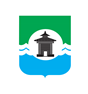 29.06.2022 года № 334      РОССИЙСКАЯ ФЕДЕРАЦИЯИРКУТСКАЯ ОБЛАСТЬДУМА БРАТСКОГО РАЙОНАРЕШЕНИЕО применении к депутату Думы Братского района отдельной меры ответственностиВ соответствии с решением Братского районного суда Иркутской области от 01.04.2022 года по административному делу № 2а-349/2022 по административному исковому заявлению Губернатора Иркутской области Кобзева Игоря Ивановича к Думе муниципального образования «Братский район», заинтересованные лица – Аппарат Губернатора Иркутской области и Правительства Иркутской области, депутат Думы Борисова Александра Николаевна, о признании незаконным решения о возложении обязанности устранить допущенное нарушение (мотивированное решение составлено 22.04.2022 года), на основании заявления Губернатора Иркутской области о применении в отношении А.Н. Борисовой меры ответственности, указанной в части 7.3-1 статьи 40 Федерального закона «Об общих принципах организации местного самоуправления в Российской Федерации», от 10.11.2021 № 02-01-9052/21, в соответствии с частями 7.3-1 и 7.3-2 статьи 40 Федерального закона от 06.10.2003 года № 131-ФЗ «Об общих принципах организации местного самоуправления в Российской Федерации», Законом Иркутской области от 13.02.2020 года № 5-ОЗ «О порядке принятия решения о применении к депутату, члену выборного органа местного самоуправления, выборному должностному лицу местного самоуправления отдельных мер ответственности»,  Порядком принятия решения о применении к депутату Думы Братского района, мэру муниципального образования «Братский район» мер ответственности, указанных в части 7.3-1 статьи 40 Федерального закона от 06.10.2003 года № 131-ФЗ «Об общих принципах организации местного самоуправления в Российской Федерации», утвержденным решением Думы Братского района от 25.06.2020 года № 84, руководствуясь статьями 30, 46 Устава муниципального образования «Братский район», Дума Братского района                                                       РЕШИЛА:1. Отменить решение Думы Братского района от 28.12.2021 года № 262 «Об отсутствии оснований для применения мер ответственности в отношении депутата Думы Братского района VII созыва Александры Николаевны Борисовой».2. Применить в отношении депутата Думы Братского района VII созыва Александры Николаевны Борисовой, представившей недостоверные и неполные сведения о своих доходах, расходах, об имуществе и обязательствах имущественного характера, а также сведения о доходах, расходах, об имуществе и обязательствах имущественного характера своего супруга за 2019, 2020 годы, меру ответственности в виде предупреждения.3. Направить копию настоящего решения Думы Братского района в Братский районный суд Иркутской области и Губернатору Иркутской области.4. Опубликовать настоящее решение в газете «Братский район» и разместить на официальном сайте муниципального образования «Братский район» - www.bratsk-raion.ru.5. Контроль за исполнением настоящего решения возложить на постоянную депутатскую комиссию по мандатам, регламенту и депутатской этике Думы Братского района.Председатель ДумыБратского района		  				                   С.В. Коротченко